DOSSIER DE CANDIDATUREOUVERTURE AGENCE CONFIEZ-NOUS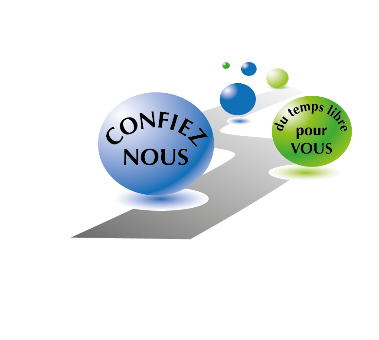 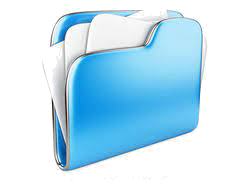 RESEAU NATIONAL DE FRANCHISE CONFIEZ-NOUSCe document a pour objet de nous aider à mieux vous connaître et pouvoir à notre tour répondre à vos attentes.Merci de bien vouloir remplir ce dossier en détail.Ce document est strictement confidentiel et ne possède aucun caractère contractuel entre les deux parties.Identité - Renseignements			Votre expérience professionnelleVos formationsVotre projetVotre situation actuelleFinancementFINVotre PhotoNomPrénomAdresseEmailTéléphone fixeTéléphone portableDate de naissanceLieu de naissanceSituation de familleNombre d’enfantsAges des enfantsProfession du conjointDatesNom de l’entrepriseFonction exercéeCompétences développéesDates de... à …Etudes / Formation continueDiplômes obtenusNoter ici vos activités extra-professionnelles (associatives, loisirs…)Evaluez vos compétences dans le tableau ci-dessous sur une échelle de 1(faible) à 5 (excellent) dans les domaines :Evaluez vos compétences dans le tableau ci-dessous sur une échelle de 1(faible) à 5 (excellent) dans les domaines :CommercialManagementGestion PMEInformatiqueJuridiqueTechnique du serviceConnaissance du marchéRésistance au stressQuelles sont les motivations significatives, au cœur de votre démarche ?Votre choix professionnel se rattache-t-il à un projet de vie plus global et si oui lequel ?Comment avez-vous fait le choix du secteur d’activité du SAP ?Quelles sont les raisons qui vous incitent à opter pour un réseau de franchise ?Décrire ci-dessous par ordre de préférence les zones géographiques d’implantations souhaitées (ville ou région) ?Décrire ci-dessous par ordre de préférence les zones géographiques d’implantations souhaitées (ville ou région) ?123Fonction envisagée que vous envisagez occuper dans l’entreprise :Fonction envisagée que vous envisagez occuper dans l’entreprise :Gérant (e)ResponsableAssocié (e)Autre activité que vous serez susceptible de conduire en parallèle :Salarié(e)Chef d’entrepriseSans activitéCommerçantCadreSi oui depuis combien de tempsMontant de votre apport personnel disponible :Montant maximum que vous souhaitez investir :Revenus annuels que vous souhaités : Date de démarrage envisagée :Disposer vous d’un local :Comment avez-vous connu notre enseigne :Nom du candidatPrénom du candidatVisa du candidat